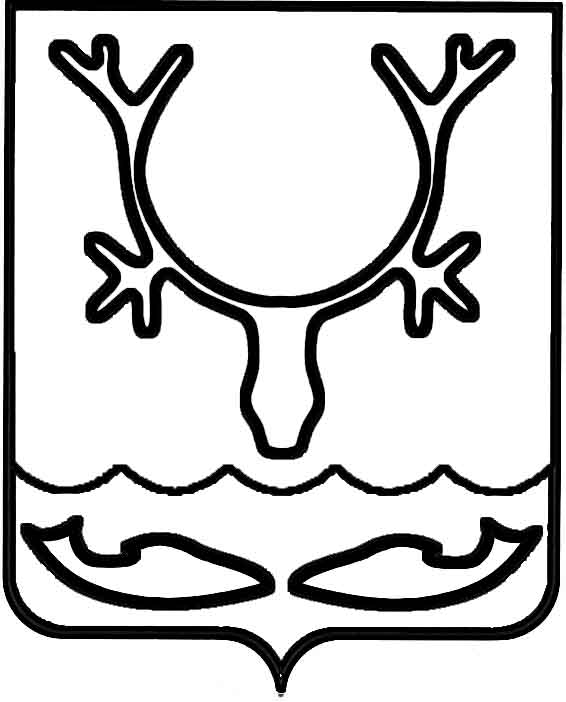 Администрация МО "Городской округ "Город Нарьян-Мар"ПОСТАНОВЛЕНИЕот “____” __________________ № ____________		г. Нарьян-МарО внесении изменений в муниципальную программу муниципального образования "Городской округ "Город Нарьян-Мар" "Создание условий для экономического развития", утвержденную постановлением Администрации МО "Городской округ "Город Нарьян-Мар" от 11.10.2013 № 2061Руководствуясь Бюджетным кодексом Российской Федерации, постановлением Администрации МО "Городской округ "Город Нарьян-Мар" от 10.07.2018 № 453 
"Об утверждении порядка разработки, реализации и оценки эффективности муниципальных программ муниципального образования "Городской округ "Город Нарьян-Мар", в целях приведения муниципальной программы муниципального образования "Городской округ "Город Нарьян-Мар" "Создание условий 
для экономического развития" в соответствие с решением Совета городского округа "Город Нарьян-Мар" от 29.11.2018 № 563-р "О внесении изменений в решение 
"О бюджете МО "Городской округ "Город Нарьян-Мар" на 2018 год и на плановый период 2019 и 2020 годов" Администрация МО "Городской округ "Город Нарьян-Мар"П О С Т А Н О В Л Я Е Т:Утвердить изменения в муниципальную программу муниципального образования "Городской округ "Город Нарьян-Мар" "Создание условий 
для экономического развития", утвержденную постановлением Администрации                         МО "Городской округ "Город Нарьян-Мар" от 11.10.2013 № 2061 (в ред. от 08.06.2018 № 388) (далее – Программа), согласно Приложению.Настоящее постановление вступает в силу со дня его подписания 
и подлежит официальному опубликованию.Приложениек постановлению Администрации МО"Городской округ "Город Нарьян-Мар"от 27.12.2018 № 1139ИЗМЕНЕНИЯВ МУНИЦИПАЛЬНУЮ ПРОГРАММУ МУНИЦИПАЛЬНОГО ОБРАЗОВАНИЯ"ГОРОДСКОЙ ОКРУГ "ГОРОД НАРЬЯН-МАР" "СОЗДАНИЕ УСЛОВИЙ ДЛЯ ЭКОНОМИЧЕСКОГО РАЗВИТИЯ"В паспорте Программы раздел "Объемы и источники финансирования муниципальной программы" изложить в следующей редакции:"".Приложение 1 к Программе изложить в следующей редакции:"Приложение 1к муниципальной программемуниципального образования"Городской округ "Город Нарьян-Мар""Создание условий для экономического развития"Ресурсное обеспечениереализации муниципальной программы муниципального образования "Городской округ "Город Нарьян-Мар" "Создание условий для экономического развития"Ответственный исполнитель муниципальной программы: управление экономического и инвестиционного развития ".Приложение 2 к Программе изложить в следующей редакции:"Приложение 2к муниципальной программемуниципального образования"Городской округ "Город Нарьян-Мар""Создание условий для экономического развития"Перечень мероприятиймуниципальной программы муниципального образования "Городской округ "Город Нарьян-Мар""Создание условий для экономического развития"".2712.20181139Глава МО "Городской округ "Город Нарьян-Мар" О.О.БелакОбъемы и источники финансирования муниципальной программыОбщий объем финансирования Программы 26 256,0 тыс. руб., 
в том числе по годам:2014 год – 4 762,7 тыс. руб.;2015 год – 5 204,5 тыс. руб.;2016 год – 2 541,1 тыс. руб.;2017 год – 2 425,0 тыс. руб.;2018 год – 3 302,7 тыс. руб.;2019 год – 4 010,0 тыс. руб.;2020 год – 4 010,0 тыс. руб.В том числе:за счет средств областного бюджета 150,0 тыс. рублей, 
в том числе:2014 год – 150,0 тыс. руб.;за счет средств бюджета Ненецкого автономного округа (далее – окружной бюджет) 545,0 тыс. рублей, в том числе:2014 год – 545,0 тыс. руб.;за счет средств бюджета МО "Городской округ "Город Нарьян-Мар" (далее – городской бюджет) 25 561,0 тыс. рублей, в том числе по годам:2014 год – 4 067,7 тыс. руб.;2015 год – 5 204,5 тыс. руб.;2016 год – 2 541,1 тыс. руб.;2017 год – 2 425,0 тыс. руб.;2018 год – 3 302,7 тыс. руб.;2019 год – 4 010,0 тыс. руб.;2020 год – 4 010,0 тыс. руб.СтатусНаименование муниципальной  программыИсточник финансированияОценка расходов, тыс. руб.Оценка расходов, тыс. руб.Оценка расходов, тыс. руб.Оценка расходов, тыс. руб.Оценка расходов, тыс. руб.Оценка расходов, тыс. руб.Оценка расходов, тыс. руб.Оценка расходов, тыс. руб.СтатусНаименование муниципальной  программыИсточник финансированиявсего2014 год2015 год2016 год2017 год2018 год2019 год2020 годАБВ12345678Муниципальная программаСоздание условий для экономического развитиявсего, в том числе:26 256,04 762,75 204,52 541,12 425,03 302,74 010,04 010,0Муниципальная программаСоздание условий для экономического развитияобластной бюджет150,0150,00,00,00,00,00,00,0Муниципальная программаСоздание условий для экономического развитияокружной бюджет545,0545,00,00,00,00,00,00,0Муниципальная программаСоздание условий для экономического развитиягородской бюджет25 561,04 067,75 204,52 541,12 425,03 302,74 010,04 010,0№ п/пНаименование направления 
(мероприятия) Источники 
финансированияОбъемы финансирования (тыс. руб.)Объемы финансирования (тыс. руб.)Объемы финансирования (тыс. руб.)Объемы финансирования (тыс. руб.)Объемы финансирования (тыс. руб.)Объемы финансирования (тыс. руб.)Объемы финансирования (тыс. руб.)Объемы финансирования (тыс. руб.)№ п/пНаименование направления 
(мероприятия) Источники 
финансированияВсего2014 год2015 год2016 год 2017 год2018 год2019 год2020 год12345678910111.Финансовая поддержка субъектов малого и среднего предпринимательстваИтого по направлению,
в том числе:19 205,73 553,73 365,51 871,11 775,02 560,43 040,03 040,01.1.Содействие субъектам малого и среднего предпринимательства в привлечении коммерческих кредитовбез финансирования0,00,00,00,00,00,00,00,01.2.Изменение корректирующего коэффициента базовой доходности К2 для исчисления единого налога 
на вмененный доходбез финансирования0,00,00,00,00,00,00,00,01.3.Предоставление гранта субъектам малого и среднего предпринимательства 
на создание сервисного центра 
по ремонту технически сложных товаров бытового назначения в городе Нарьян-Марегородской бюджет500,0500,00,00,00,00,00,00,01.4.Предоставление грантов начинающим предпринимателям на создание собственного бизнесагородской бюджет3 930,00,0800,00,0800,0730,0800,0800,01.5.Субсидия на возмещение части затрат по приобретению и доставке имущества, приобретению программных продуктов, необходимых для осуществления предпринимательской деятельностигородской бюджет9 691,72 115,71 617,31 075,2783,51 280,01 410,01 410,01.6.Субсидия на возмещение части затрат 
по оплате коммунальных услуг, потребленных субъектами малого 
и среднего предпринимательствагородской бюджет3 533,9804,0769,0680,90,00,0640,0640,01.7.Субсидия на возмещение части затрат 
по аренде нежилых помещений немуниципальной формы собственности, используемых субъектами малого 
и среднего предпринимательствагородской бюджет1 293,9134,0123,0115,0191,5500,4115,0115,01.8.Предоставление субсидий субъектам малого и среднего предпринимательства на возмещение части затрат, связанных 
с реализацией энергосберегающих мероприятий, включая затраты 
на приобретение и внедрение энергоэффективных технологий, оборудования и материаловгородской бюджет256,30,056,30,00,050,075,075,02. Консультационная, организационная поддержка развития малого и среднего предпринимательстваИтого по направлению,
в том числе:1 417,5387,7207,8200,080,0142,0200,0200,02. Консультационная, организационная поддержка развития малого и среднего предпринимательстваобластной бюджет100,0100,00,00,00,00,00,00,02. Консультационная, организационная поддержка развития малого и среднего предпринимательствагородской бюджет1 317,5287,7207,8200,080,0142,0200,0200,02.1.Консультирование по вопросам, касающимся деятельности субъектов малого и среднего предпринимательствабез финансирования0,00,00,00,00,00,00,00,02.2.Организация "круглых столов"                            с субъектами малого и среднего предпринимательства по вопросам развития малого и среднего предпринимательствабез финансирования0,00,00,00,00,00,00,00,02.3.Формирование и ведение реестра субъектов малого и среднего предпринимательства – получателей муниципальной поддержкибез финансирования0,00,00,00,00,00,00,00,02.4.Субсидия на возмещение части затрат по подготовке, переподготовке и повышению квалификации кадров субъектов малого и среднего предпринимательства (включая работников), прошедших обучение 
по направлениям, которые соответствуют их основному виду деятельности                       и необходимы для производства товаров, выполнения работы, оказания услугитого,
в том числе:1 299,8270,0207,8200,080,0142,0200,0200,02.4.Субсидия на возмещение части затрат по подготовке, переподготовке и повышению квалификации кадров субъектов малого и среднего предпринимательства (включая работников), прошедших обучение 
по направлениям, которые соответствуют их основному виду деятельности                       и необходимы для производства товаров, выполнения работы, оказания услугобластной бюджет100,0100,00,00,00,00,00,00,02.4.Субсидия на возмещение части затрат по подготовке, переподготовке и повышению квалификации кадров субъектов малого и среднего предпринимательства (включая работников), прошедших обучение 
по направлениям, которые соответствуют их основному виду деятельности                       и необходимы для производства товаров, выполнения работы, оказания услуггородской бюджет1 199,8170,0207,8200,080,0142,0200,0200,02.5.Организация проведения обучающих семинаров по основам предпринимательской деятельностигородской бюджет117,7117,70,00,00,00,00,00,02.6.Организация и проведение совместно 
с ОГУ "ЦЗН Ненецкого автономного округа" мероприятий по вовлечению 
в предпринимательскую деятельность безработных гражданбез финансирования0,00,00,00,00,00,00,00,02.7.Предоставление субъектам малого 
и среднего предпринимательства возможности пользования информационно-правовыми системами "Консультант Плюс", "Гарант"без финансирования0,00,00,00,00,00,00,00,03.Информационная поддержка развития малого и среднего предпринимательстваИтого по направлению,
в том числе:301,257,024,250,050,020,050,050,03.Информационная поддержка развития малого и среднего предпринимательстваобластной бюджет50,050,00,00,00,00,00,00,03.Информационная поддержка развития малого и среднего предпринимательствагородской бюджет251,27,024,250,050,020,050,050,03.1.Размещение в средствах массовой информации публикаций, рекламно-информационных материалов о проблемах, достижениях и перспективах развития малого и среднего предпринимательстваитого,
в том числе:301,257,024,250,050,020,050,050,03.1.Размещение в средствах массовой информации публикаций, рекламно-информационных материалов о проблемах, достижениях и перспективах развития малого и среднего предпринимательстваобластной бюджет50,050,00,00,00,00,00,00,03.1.Размещение в средствах массовой информации публикаций, рекламно-информационных материалов о проблемах, достижениях и перспективах развития малого и среднего предпринимательствагородской бюджет251,27,024,250,050,020,050,050,03.2.Размещение на официальном сайте рекламно-информационных материалов о проблемах, достижениях и перспективах развития малого и среднего предпринимательствабез финансирования0,00,00,00,00,00,00,00,04.Имущественная поддержка субъектов малого и среднего предпринимательства Итого по направлению,
в том числе:0,00,00,00,00,00,00,00,04.1.Обеспечение субъектам малого и среднего предпринимательства доступа 
к неиспользуемому муниципальному имуществубез финансирования0,00,00,00,00,00,00,00,05.Повышение привлекательности предпринимательской деятельностиИтого по направлению,
в том числе:3 281,1213,8107,0420,0520,0580,3720,0720,05.1.Привлечение субъектов малого 
и среднего предпринимательства 
к выполнению работ (услуг) в сфере строительства и ЖКХ, участию                                  в муниципальном заказебез финансирования0,00,00,00,00,00,00,00,05.2.Проведение конкурса на лучшее новогоднее оформление объектов торговли и общественного питаниягородской бюджет422,025,047,050,050,0150,050,050,05.3.Проведение конкурса "Лучший предприниматель года"городской бюджет1 223,063,060,0220,0220,0220,0220,0220,05.4.Приобретение оборудования для проведения городских ярмарочно-выставочных мероприятийгородской бюджет1 636,1125,80,0150,0250,0210,3450,0450,06.Развитие торговлиИтого по направлению,
в том числе:550,5550,50,00,00,00,00,00,06.Развитие торговлиокружной бюджет545,0545,00,00,00,00,00,00,06.Развитие торговлигородской бюджет5,55,50,00,00,00,00,00,06.1.Организация мероприятий по обучению специалистов в сфере потребительского рынка с привлечением специалистов учебных заведений итого,
в том числе:353,5353,50,00,00,00,00,00,06.1.Организация мероприятий по обучению специалистов в сфере потребительского рынка с привлечением специалистов учебных заведений окружной бюджет350,0350,00,00,00,00,00,00,06.1.Организация мероприятий по обучению специалистов в сфере потребительского рынка с привлечением специалистов учебных заведений городской бюджет3,53,50,00,00,00,00,00,06.2.Организация и проведение ярмарочных мероприятий итого,
в том числе:197,0197,00,00,00,00,00,00,06.2.Организация и проведение ярмарочных мероприятий окружной бюджет195,0195,00,00,00,00,00,00,06.2.Организация и проведение ярмарочных мероприятий городской бюджет2,02,00,00,00,00,00,00,06.3.Организация праздничных ярмарок 
и ярмарок выходного днябез финансирования0,00,00,00,00,00,00,00,06.4.Организация сезонной торговли и летних кафебез финансирования0,00,00,00,00,00,00,00,07.Поддержка управляющих организаций и товариществ собственников жильяИтого по направлению,
в том числе:1 500,00,01 500,00,00,00,00,00,07.1.Предоставление субсидий управляющим организациям и товариществам собственников жилья на возмещение части затрат по приобретению имуществагородской бюджет800,00,0800,00,00,00,00,00,07.2.Предоставление субсидии управляющим организациям и товариществам собственников жилья на возмещение части затрат на приобретение материальных запасовгородской бюджет500,00,0500,00,00,00,00,00,07.3.Предоставление субсидий управляющим организациям и товариществам собственников жилья на изготовление технических паспортов на многоквартирные дома, находящиеся
 в управлении организациигородской бюджет200,00,0200,00,00,00,00,00,0Всего по ПрограммеВсего по Программе26 256,04 762,75 204,52 541,12 425,03 302,74 010,04 010,0в т.ч.:  за счет средств областного бюджетав т.ч.:  за счет средств областного бюджета150,0150,00,00,00,00,00,00,0за счет средств окружного бюджетаза счет средств окружного бюджета545,0545,00,00,00,00,00,00,0за счет средств городского бюджетаза счет средств городского бюджета25 561,04 067,75 204,52 541,12 425,03 302,74 010,04 010,0